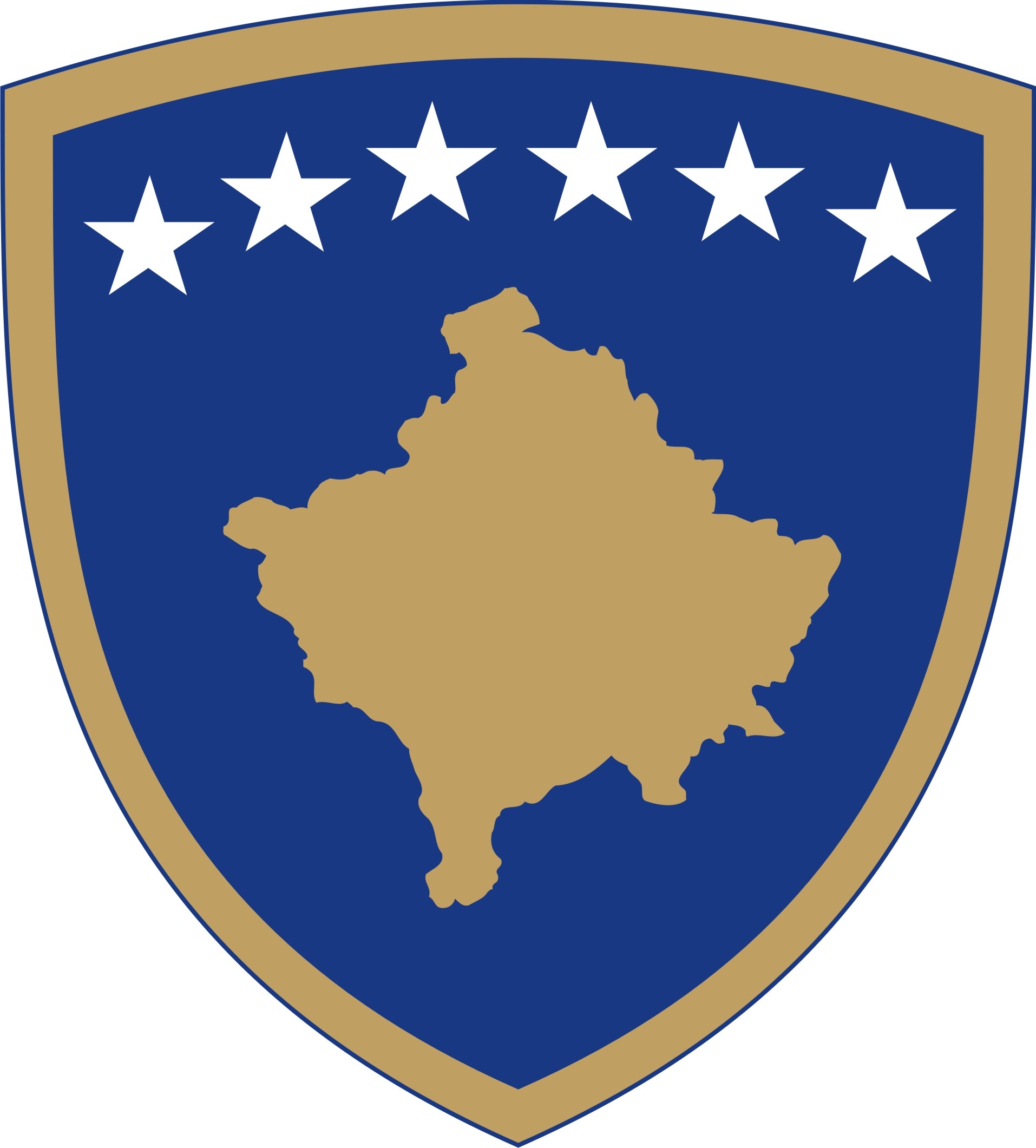 Republika e KosovësRepublika Kosova - Republic of KosovoQeveria - Vlada - GovernmentMinistria e Drejtësisë/ Ministarstvo Pravde /Ministry of JusticeRAPORTI NGA PROCESI I KONSULTIMIT PËR UDHËZIMIN ADMINISTRATIV MD-NR.XX/2022 PËR RREGULLIMIN E SHENJAVE TË IDENTIFIKIMIT PËR ZYRËN E PËRMBARUESIT PRIVAT SI DHE MËNYRËN DHE VENDOSJEN E KËTYRE SHENJAVEHyrjeUdhëzimi Administrativ Md-Nr.Xx/2022 për Rregullimin e Shenjave të Identifikimit për Zyrën e Përmbaruesit Privat si dhe Mënyrën dhe Vendosjen e Këtyre Shenjave (më tutje: Udhëzimi Administrativ) ka për qëllim  rregullimin e shenjave të identifikimit për Zyrën e Përmbaruesit Privat si dhe mënyrën dhe vendosjen e këtyre shenjave.Një ndër prioritetet kryesore të Qeverisë së Republikës së Kosovës është krijimi i bazës ligjore për sistemin e drejtësisë në Republikën e Kosovës. Hartimi i Projekt Udhëzimit Administrativ përmbush tutje obligimin e Ministrisë së Drejtësisë në zbatimin e Planit legjislativ të akteve nënligjore për vitin 2022.Po ashtu, nga aspekti procedural, Ministria e Drejtësisë gjatë përgatitjes së Udhezimit Administrativ ka ndjekur procedurat dhe standardet e përcaktuara në: Rregulloren e Punës së Qeverisë, Udhëzimin Administrativ Nr.03/2013 për standardet e hartimit të akteve normative si dhe Rregulloren (QRK) Nr.05/2016 për standardet minimale për procesin e konsultimit publik.Hartimi  i Udhezimit Administrativ është hartuar duke u bazuar  në praktikat më të mira.Ecuria procesit të konsultimitUdhëzimi Administrativ Md-Nr. Xx/2022 për Rregullimin e Shenjave të Identifikimit për Zyrën e Përmbaruesit Privat si dhe Mënyrën dhe Vendosjen e Këtyre Shenjave është publikuar për konsultim me publikun në platformën elektronike për konsultime me publikun.Sipas Rregullores për standardet minimale të konsultimit publik, Draft Udhëzimi Administrativ është publikuar së bashku me Dokumentin e Konsultimit, i cili në formë të shkurtër ka paraqitur informatat e përmbledhura për Udhezimin Administrativ, qëllimet, objektivat, opsionet dhe hapësirën për konsultim, informatat për hapat pas përfundimit të procesit të konsultimit etj. Përveç publikimit të dokumenteve për konsultim në platformën elektronike, Ministria e Drejtësisë ka dërguar me shkrim Udhezimin Administrativ tek institucionet publike  (përfshirë kategoritë e palëve të interesit) dhe të gjithë anëtarëve të cilët kanë qenë pjesë e grupit punues. Konsiderohet se konsultimi me shkrim dhe përmes platformës elektronike, kanë qenë mjet i përshtatshëm për të marrë të gjitha kontributet nga ana e palëve të interesit.Përmbledhje e  komenteve të pranuara gjatë procesit të konsultimitKomentet për këtë Projektligj janë dhënë me shkrim nga palët e interesit përmes komunikimit të drejtpërdrejtë. Përmes e-mail-it janë dhënë propozime relevante nga Agjensioni për Barazi Gjinore. Çështje tjeraTë gjitha kontributet e pranuara janë shqyrtuar veç e veç nga Ministria e Drejtësisë- Departamenti Ligjor, ndërsa raporti i detajuar për komentet e pranuara, kontribuesit dhe statusin e kontributeve janë paraqitur në formë të plotë në shtojcën nr. 1 të këtij raporti.   Shtojca – tabela e detajuar me informatat për kontribuesit, arsyetimet për përgjigjet e pranuara dhe të refuzuara.  Metodat e KonsultimitDatat/kohëzgjatjaNumri i pjesëmarrësve/kontribuesveKonsultimet me shkrim / në mënyrë elektronike;15 ditë pune Publikimi në ueb faqe/Platforma elektronike15 ditë pune 1Takimet e grupit punues3/RespodentëtAgjensioni për Barazi GjinoreArsyetimi i organitpropozues përpërfshirje apomos përfshirje tëkomentit tëdhënëArsyetimi i organitpropozues përpërfshirje apomos përfshirje tëkomentit tëdhënëArsyetimi i organitpropozues përpërfshirje apomos përfshirje tëkomentit tëdhënëKomente të përgjithshmeZyrës së Përmbaruesit/es  Privat/e Duhet te Inkorporohet ne Dokument/Gjuha SensitiveZyrës së Përmbaruesit/Es Privat/e Duhet te Inkorporohet ne Dokument/Gjuha Senzitive Sipas Ligjit për Barazi GjinorePërmbaruesi/a  Privat/e duhet te inkorporohet ne dokumentRefuzohet për arsye se ky akt nënligjor është hartuar në bazë të Udhëzimit Administrativ për standartet e Hartimit të Akteve Normative në të cilin përcaktohet mënyra e hartimit.